ISTITUTO COMPRENSIVO STATALE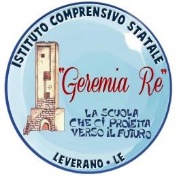 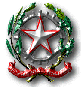 “GEREMIA RE”Via Turati 8 – 73045 LEVERANO (LE)Tel. 0832.921080 –Cod. Univoco UFDNMEE-mail:                 LEIC83000A@ISTRUZIONE.ITpec: leic83000a@pec.istruzione.ithttp://www.icleverano2.edu.itC.F. 93018170758SCHEDA  RILEVAZIONE ALUNNI BESAnno scolastico 2022/2023(da consegnare alle FFSS INCLUSIONE entro il 5/11/2022)SCUOLA: ◻ INFANZIA  ◻ PRIMARIA  ◻ SCUOLA SECONDARIA I GRADOPLESSO:	CLASSE:	                 DATA RILEVAZIONE 	_________________CONSIGLIO DI CLASSE/TEAM DOCENTE (specificare i nomi dei docenti)---------------------------------------------------------------------------------------------------------------------------------------------------------------------------------------------------------------------------------------------------------------------------------------------------------------------------------------------------------------------------------------------------------------------TIPOLOGIA ALUNNITIPOLOGIA ALUNNITIPOLOGIA ALUNNITIPOLOGIA ALUNNI□ A□ B□ C□ DALUNNI CON DISABILITÀ CERTIFICATE(Ai sensi della L.104/92 e del DPR del 24/02/94ALUNNI CON DISTURBI EVOLUTIVI SPECIFICI(Ai sensi della L.170/10, del D.M. 12/07/11, della Dir.M. 27/12/12, dellaC.M.8 del 06/03/13 Nota prot. n. 2563 del 22/11/ 13)DSADDAIADHDALUNNI IN SITUAZIONI DI SVANTAGGIO CHE MANIFESTANO BISOGNI EDUCATIVI SPECIALI(Ai sensi della D. M. 27/12/12 e C.M.8 del 6/3/13)1.DISAGIO  SOCIO-ECONOMICO-AMBIENTALE2. LINGUISTICO-CULTURALE3. DISAGIO COMPORTAMENTALE/RELAZIONALEALUNNI IN FASE DI CERTIFICAZIONEn. alunni…n. alunni…n. alunni…n. alunni…